	Menu –September 19-23, 2016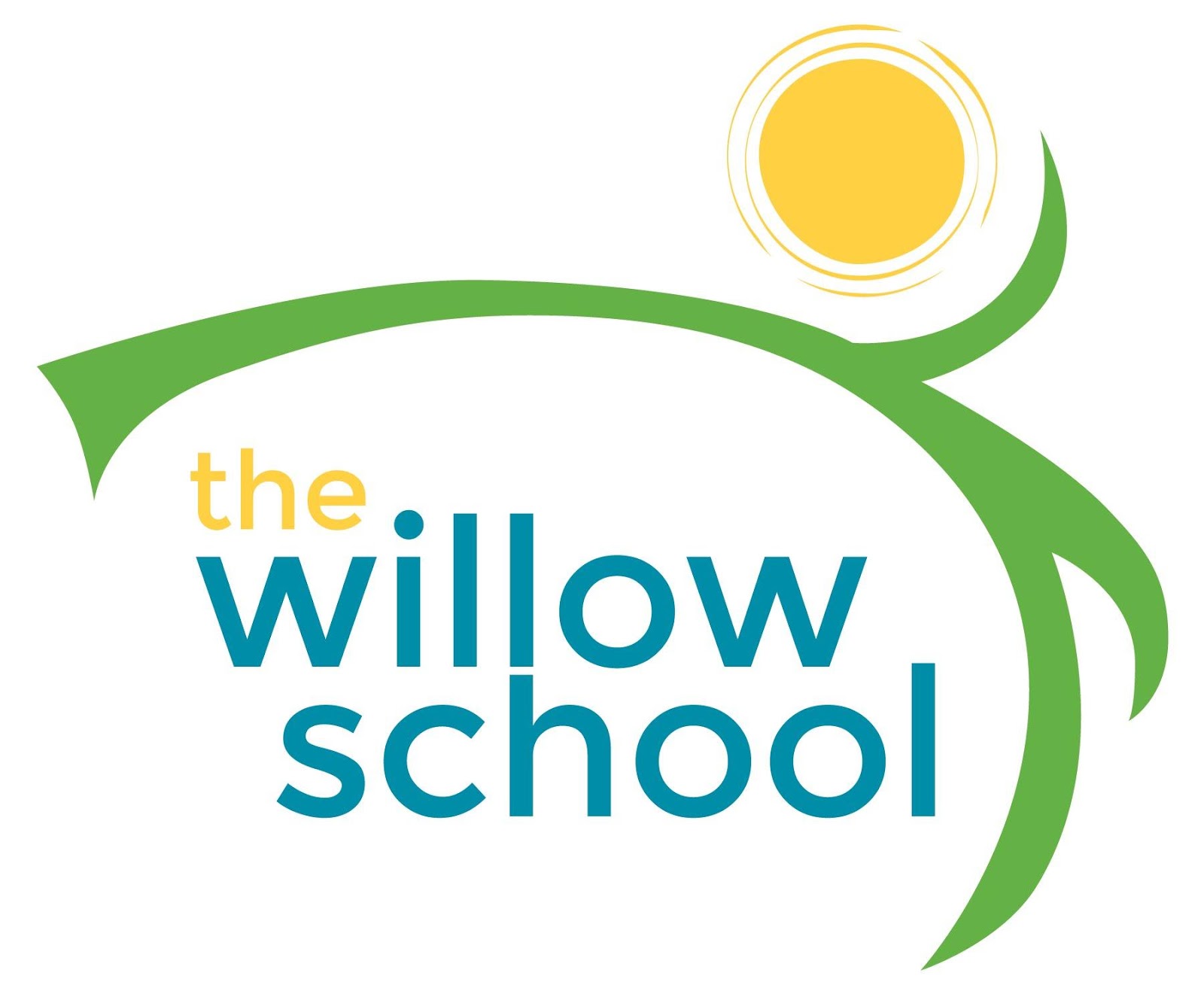 *Serving sizes and meal components will be in compliance with USDA as per the attached guidelines.MondayTuesdayWednesdayThursdayFriday Morning SnackCream Cheese & Berry  Tortilla WrapsMilkOatmeal & RaisinsMilkWhole Grain CerealBananasMilkYogurt& GranolaBerriesBagels & Goat CheeseRaisinsMilkLunchPasta Salad w/ Edamame & Parmesan CheeseCucumber SaladMilkBaked ZitiSaladFrench BreadOrange SlicesMilkThree Bean Chili w/ VegetablesCorn BreadTomato & Goat Cheese SaladMilkSpaghetti w/ ZucchiniGarden SaladApplesMilkGrilled CheeseBaked BeansGarden SaladMixed Berry Fruit SaladMilkAfternoon SnackRoasted Cheesy ChickpeasGrapesWaterChips & SalsaCrasinsWaterPretzels & HummusOrange SlicesWaterBananas FosterWaterTrail MixDried FruitWater